PHIỂU KIỂM TRA ĐỌC THÀNH TIẾNG* ĐỌC THÀNH TIẾNG  (4 điểm : 3 điểm đọc, 1 điểm TLCH)- GV cho HS bốc bài và chuẩn bị bài đọc : + Đọc trơn, đúng và có diễn cảm : (3 điểm)                                                                          + Trả lời câu hỏi : (1 điểm)Đề 1:- HS đọc bài : Ngày gặp lại. ( Từ "Nhìn Sơn đen nhẻm ...... đến hết" - Trang 10, 11 - SGK TV 3, Tập 1)- HS trả lời câu hỏi: Trải nghiệm mùa hè của Chi có gì khác với Sơn?Đề 2:- HS đọc bài : Cánh rừng trong nắng. ( Từ "Mặt trời chiếu những luồng sáng  ..... đến hết". - Trang 17, 18 - SGK TV 3, Tập 1)- HS trả lời câu hỏi: Cây cối và con vật trong rừng được tả như thế nào?Đề 3:- HS đọc bài : Nhật kí tập bơi. ( "Từ đầu đến mình sẽ tập tốt hơn" - Trang 26, 27 - SGK TV 3, Tập 1)- HS trả lời câu hỏi: Bạn nhỏ cảm thấy thế nào trong ngày đầu đến bể bơi?Đề 4: - HS đọc bài : Mùa hè lấp lánh. ( Cả bài - Trang 34 - SGK TV 3, Tập 1)- HS trả lời câu hỏi: Vì sao bạn nhỏ thấy " mùa hè thật sung sướng"?Đề 5:- HS đọc bài : Con đường đến trường. ( Từ  "Vào mùa mưa ...... đến hết". - Trang 46, 47 - SGK TV 3, Tập 1)- HS trả lời câu hỏi: Theo em, bạn nhỏ có tình cảm như thế nào đối với cô giáo?Đề 6:- HS đọc bài : Lời giải toán đặc biệt. ( "Từ đầu đến Ông lo lắng thay cho Huy-go". - Trang 50, 51 - SGK TV 3, Tập 1)- HS trả lời câu hỏi: Trong giờ kiểm tra Toán, vì sao thầy giáo rất lo lắng cho Vích-to Huy-gô?Đề 7:- HS đọc bài : Bàn tay cô giáo. ( Cả bài - Trang 59 - SGK TV 3, Tập 1)- HS trả lời câu hỏi: Tìm những câu thơ nói về sự khéo léo của cô giáo khi hướng dẫn học sinh làm thủ công?Đề 8:- HS đọc bài : Thư viện. ( "Từ  đầu đến thật nhiều sách vào" - Trang 66, 67 - SGK TV 3, Tập 1)- HS trả lời câu hỏi: Đến trường sau kì nghỉ, các bạn học sinh đã phát hiện ra điều gì tuyệt vời?Đề 9:- HS đọc bài : Ngày em vào đội. ( Cả bài - Trang 70 - SGK TV 3, Tập 1)- HS trả lời câu hỏi: Chi tiết nào cho thấy chiếc khăn quàng đỏ gắn bó thân thương với người đội viên?Đề 10:- HS đọc bài : Ngưỡng cửa. ( Cả bài - Trang 82, 83 - SGK TV 3, Tập 1)- HS trả lời câu hỏi: Ngưỡng cửa đã chứng kiến những điều gì trong cuộc sống của bạn nhỏ?Đề 11:- HS đọc bài : Khi cả nhà bé tí. ( Cả bài - Trang 90 - SGK TV 3, Tập 1)- HS trả lời câu hỏi: Bạn nhỏ thắc mắc điều gì?Đề 12:- HS đọc bài : Tia nắng bé nhỏ. ( Từ  "Một buổi sáng ..... đến nhìn cô bé" - Trang 97, 98 - SGK TV 3, Tập 1)- HS trả lời câu hỏi: Na nghĩ ra cách nào để mang nắng cho bà?Đề 13:- HS đọc bài : Tôi yêu em tôi. ( Cả bài - Trang 104, 105 - SGK TV 3, Tập 1)- HS trả lời câu hỏi: Bài thơ cho em hiểu điều gì về tình cảm anh chị em trong gia đình?Đề 14:- HS đọc bài : Những bậc đá chạm mây. ( Từ  Nhưng cố Đương .... đến hết" - Trang 112, 113 - SGK TV 3, Tập 1)- HS trả lời câu hỏi: Công việc làm đường của cố Đương diễn ra như thế nào?Đề 15:- HS đọc bài: Những chiếc áo ấm. (Từ "Mùa đông, thỏ ....đến Mọi người cần áo ấm" - Trang 120, 121 - SGK TV 3, Tập 1)- HS trả lời câu hỏi: Vì sao nhím nảy ra sang kiến may áo ấm?Đề 16:- HS đọc bài: Ngôi nhà trong cỏ.(Từ Dưới lớp cỏ xanh rì,....đến giúp bạn dựng nhà" - Trang 129, 130 - SGK TV 3, Tập 1)- HS trả lời câu hỏi: Các bạn phát hiện ra điều gì?Đề 17:- HS đọc bài : Người làm đồ chơi. ( Từ "Một hôm bác Nhân bảo..... đến hết" - Trang 137, 138 - SGK TV 3, Tập 1)- HS trả lời câu hỏi: Bạn nhỏ đã bí mật làm điều gì trước buổi bán hàng cuối cùng của bác Nhân?Đề 18:- HS đọc bài : Cây bút thần. ( Từ Một đêm, Mã Lương ...... đến em vẽ cho cuốc,..." - Trang 140, 141 - SGK TV 3, Tập 1)- HS trả lời câu hỏi: Mã Lương được ai tặng cho cây bút thần? Cây bút đó có gì lạ?ĐÁP ÁN PHẦN ĐỌC THÀNH TIẾNG LỚP 3Đề 1: Trải nghiệm mùa hè của Chi có gì khác với Sơn?Trải nghiệm mùa hè của Chi có điểm khác với Sơn là Chi không được đi đâu và được bố dạy đi xe đạp.Đề 2 : Cây cối và con vật trong rừng được tả như thế nào?- Cây cối: Thân thẳng tắp, tán lá tròn xoe.- Con vật: Sóc nâu cong đuôi nhảy thoăn thoắt, khi có người, chúng dừng lại, nhìn ngơ ngác.Đề 3: Bạn nhỏ cảm thấy thế nào trong ngày đầu đến bề bơi?     Lúc đầu, bạn nhỏ cảm thấy phấn khích nhưng sau buổi tập bạn cảm thấy buồn trong ngày đầu đến bể bơi vì bạn chưa biết thở dưới nước.Đề 4: Vì sao bạn nhỏ thấy " mùa hè thật sung sướng"?Vì mùa hè có nắng, có kem, có gió êm, có ngày dài lấp lánh.Đề 5: Theo em, bạn nhỏ có tình cảm như thế nào đối với cô giáo?Theo em, bạn nhỏ có tình cảm đối với cô giáo là cô luôn quan tâm, chăm sóc, yêu thương,...các bạn nhỏ vùng cao.Đề 6: Trong giờ kiểm tra Toán, vì sao thầy giáo rất lo lắng cho Vích-to Huy-gô?Trong giờ kiểm tra Toán, thầy giáo rất lo lắng cho Vích-to Huy-gô vì các bạn mải miết làm bài, có bạn đã làm xong còn Huy-gô ngồi cắn bút, hai tai đỏ nhừ.Đề 7: Tìm những câu thơ nói về sự khéo léo của cô giáo khi hướng dẫn học sinh làm thủ công?Những câu thơ nói về sự khéo léo của cô giáo khi hướng dẫn học sinh làm thủ công là: Từ tờ giấy trắng cô gấp thành chiếc thuyền; Từ tờ giấy đỏ cô cắt thành mặt trời; Từ tờ giấy xanh cô cắt thành mặt nước.Đề 8: Đến trường sau kì nghỉ, các bạn học sinh đã phát hiện ra điều gì tuyệt vời?Đến trường sau kì nghỉ, các bạn học sinh đã phát hiện ra điều tuyệt vời là Một căn phòng mới biến thành thư viện có nhiều sách, bàn, ghế.Đề 9: Chi tiết nào cho thấy chiếc khăn quàng đỏ gắn bó thân thương với người đội viên?Những chi tiết nào cho thấy chiếc khăn quàng gắn bó thân thương với nguời đội  viên là: Màu khăn tuổi thiếu niên/Suốt đời tươi thăm mãi/Như lời ru vời vợi/ Chẳng bao giờ cách xa.Đề 10: Ngưỡng cửa đã chứng kiến những điều gì trong cuộc sống của bạn nhỏ?Ngưỡng cửa đã chứng kiến bạn nhỏ từ thời tấm bé bên tay bà, tay mẹ; khi lớn cùng bạn bè vui chơi; buổi đầu tiên đến lớp.Đề 11: Bạn nhỏ thắc mắc điều gì?Mọi người như thế nào khi còn bé?Đề 12: Na nghĩ ra cách nào để mang nắng cho bà?Na nghĩ ra cách bắt nắng trên vạt áo mang về cho bà.Đề 13: Bài thơ cho em hiểu điều gì về tình cảm anh chị em trong gia đình?Bài thơ thể hiện tình cảm anh chị em trong nhà rất cảm động, yêu thương, quan tâm,....Đề 14: Công việc làm đường của cố Đương diễn ra như thế nào?Từ lúc ông làm một mình, tới lúc trong xóm có nhiều người đến làm cùng.Đề 15: Vì sao nhím nảy ra sang kiến may áo ấm?Nhím nảy ra sáng kiến may áo thì gió không thổi bay được và mọi người cần áo ấm cho mùa đông.Đề 16: Các bạn phát hiện ra điều gì?Các bạn phát hiện ra dế than vừa xây nhà vừa hát.Đề 17: Bạn nhỏ đã bí mật làm điều gì trước buổi bán hàng cuối cùng của bác Nhân?Đâm con lợn đất, được một ít tiền. Sáng hôm sau, tôi chia nhỏ món tiền, nhờ mấy bạn trong lớp mua giúp đồ chơi của bác.Đề 18: Mã Lương được ai tặng cho cây bút thần? Cây bút đó có gì lạ?Mã Lương được cụ già tóc bạc phơ tặng cho cây bút thần. Cây bút đó rất kỳ diệu: vẽ chim, chim tung cánh bay; vẽ cá, cá cá vẫy đuôi trườn xuống sông; …. Vẽ thứ gì thứ đó đều trở thành thật.A. KIỂM TRA ĐỌC (10 điểm)I. ĐỌC THÀNH TIẾNG: (4 điểm)II. ĐỌC HIỂU: (6 điểm)BÁC SỸ ƠI, HÃY MỈM CƯỜI	Cậu bé ấy bị mù. Một hôm, cậu được đưa đến phòng khám của bố tôi. Cậu bị một vết thương nguy hiểm đến đôi chân và cả tính mạng.	Một tuần ba lần, bố tôi cắt bỏ những chỗ bị hoại tử, rồi bôi thuốc, băng bó mà không lấy tiền. Bố rất mong cứu được đôi chân của cậu bé.	Nhưng rồi bố thất bại. Ngày phẫu thuật đến, bố đứng lặng nhìn cơ thể nhỏ bé ấy chìm đắm vào giấc ngủ. Rồi bố giở miếng vải phủ chân cậu bé. Trên ống chân gầy gò của cậu, bố nhìn thấy một bức vẽ mà cậu đã mò mẫm vẽ trong bóng tối của mình để tặng bố. Đó là một gương mặt đang mỉm cười, bên cạnh là dòng chữ nguệch ngoạc: “Bác sĩ ơi, hãy mỉm cười!”                                                    (Sưu tầm)* Dựa vào nội dung bài đọc, em hãy trả lời các câu hỏi sau: (Từ câu1 --> câu 7)Câu 1: (M1) Cậu bé mù được đưa đến phòng khám trong tình trạng như thế nào? Câu 2. (M1) Vị bác sĩ đã kiên trì làm việc gì ba lần một tuần? Câu 3. (M1) Vị bác sĩ mong muốn điều gì?  A. Bác sĩ mong muốn cậu bé luôn mỉm cười mỗi ngày.B. Bác sĩ mong muốn đôi mắt cậu bé sáng trở lại.C. Bác sĩ mong muốn cứu được đôi chân cho cậu bé.D. Bác sĩ mong muốn bố mẹ cậu bé quan tâm cậu bé nhiều hơnCâu 4. (M2) Cậu bé đã tặng vị bác sĩ vật gì? 	A. Một tờ giấy nhỏ bên trong là dòng chữ nguệch ngoạc: “Bác sĩ ơi, hãy mỉm cười!”	B. Một món đồ chơi có hình một gương mặt đang mỉm cười	C. Một bức vẽ trên ống chân: Đó là một gương mặt đang mỉm cười với dòng chữ: “Bác sĩ ơi, hãy mỉm cười!”	D. Một bức vẽ trên ống chân: Đó là hình ảnh bác sĩ khi chăm sóc cho cậu bé kèm dòng chữ: “Bác sĩ ơi, hãy mỉm cười!”Câu 5. (M3) Em có suy nghĩ gì về bức tranh và dòng chữ của cậu bé mù trong câu chuyện dành cho vị bác sĩ?……………………………………………………………………………………………………………………………………………………………………………………Câu 6. (MĐ2) Đọc lại bài đọc “Bác sĩ ơi, hãy mỉm cười!” và thực hiện các yêu cầu sauCâu 7. (MĐ3) Viết câu văn nêu đặc điểm của một nhân vật trong câu chuyện trên. ……………………………………………………………………………………………………………………………………………………………………………………Câu 8. (MĐ3) a) Viết 1 câu cảm bộc lộ cảm xúc:  Bông hồng nhung đỏ rực.…………………………………………………………………………………………b) Viết 1 câu khiến : Cá vàng bơi lội tung tăng.…………………………………………………………………………………………Câu  9. (MĐ2) Lựa chọn các từ ngữ chỉ sự vật trong ngoặc để điền tiếp vào mỗi dòng sau thành câu văn có hình ảnh so sánh các sự vật với nhau (chiếc mâm khổng lồ, tiếng hát, mặt gương soi, ngôi nhà thứ hai của em)
- Tiếng suối ngân nga như............................................................................................... 
- Mặt trăng tròn vành vạnh như.......................................................................................
- Trường học là................................................................................................................
- Mặt nước hồ trong tựa như ..........................................................................................Câu 10. (MĐ2) Nối các câu đã cho với kiểu câu thích hợp Giáo viên coi, chấm................................................................I- CHÍNH TẢ (4 điểm) - 15 phútBài viết: Kiến Mẹ và các con      Vì thương Kiến Mẹ vất vả, bác Cú Mèo đã nghĩ ra một cách. Buổi tối, đến giờ đi ngủ, tất cả lũ kiến con đều lên giường nằm trên những chiếc đệm xinh xinh. Kiến Mẹ đến thơm má chú kiến con nằm ở hàng đầu tiên. Sau khi được mẹ thơm, chú kiến này quay sang thơm vào má kiến con bên cạnh và thầm thì:       - Mẹ gửi một cái hôn cho em đấy!II- TẬP LÀM VĂN (6 điểm) - 35  phút	* Học sinh chọn 1 trong 2 đề sau:Đề 1: Viết đoạn văn nêu tình cảm, cảm xúc của em với một người em yêu quý.Đề 2: Viết đoạn văn tả một đồ vật mà em thích.ĐÁP ÁN VÀ HƯỚNG DẪN CHẤM MÔN TIẾNG VIỆT CUỐI HỌC KÌ ILỚP 3 – NĂM HỌC 2022-2023A. PHẦN ĐỌC: (10 điểm)I. Đọc thành tiếng: (4 điểm)II. Đọc hiểu: (6 điểm)Câu 5: (0,5 điểm) Cậu bé muốn động viên bác sĩ hãy luôn mỉm cười dù không cứu được cậu, vì ông đã cố hết sức rồi.Câu 6: (0,5 điểm) - Mỗi phần đúng được 0,25 điểma, Đôi chân, thuốc, miếng vải, bức vẽ, dòng chữb, Đưa, cắt bỏ, bôi thuốc, băng bó,vẽCâu 7: (0,5 điểm) Vị bác sĩ rất cẩn thận chăm sóc cho cậu bé mù.Câu 8: (1 điểm) - Mỗi phần đúng được 0,5 điểma) VD: Chà, bông hồng nhưng đỏ rực!b) VD: Cá vàng hãy bơi lội tung tăng!Câu 9: (1 điểm) - Mỗi phần đúng được 0,25 điểm- Tiếng suối ngân nga như tiếng hát.
- Mặt trăng tròn vành vạnh như mâm khổng lồ.
- Trường học là ngôi nhà thứ hai của em.
- Mặt nước hồ trong tựa như mặt gương soi.Câu 10: (0,5 điểm) B. PHẦN KIỂM TRA VIẾT: (10 điểm)1. Chính tả (4 điểm)- Viết đúng kiểu chữ thường, cỡ nhỏ (0,5 điểm):+ Viết đúng kiểu chữ thường và cỡ nhỏ: 0,5 điểm+ Viết chưa đúng kiểu chữ hoặc không đúng cỡ chữ nhỏ: 0,25 điểm- Viết đúng chính tả các từ ngữ, dấu câu (3 điểm):+ Viết đúng chính tả, đủ, đúng dấu: 3 điểm+ Nếu sai 1 - 4 lỗi: 2 điểm+ Tùy từng mức độ sai để trừ dần điểm.- Trình bày (0,5 điểm):+ Trình bày đúng theo mẫu, chữ viết sạch và rõ ràng: 0,5 điểm+ Trình bày không theo mẫu hoặc chữ viết không rõ nét, bài tẩy xóa vài chỗ: 0,25 điểm2. Tập làm văn (6 điểm)- Viết được một đoạn văn từ 5 câu trở lên, nêu được tình cảm, cảm xúc, câu văn viết đủ ý, trình bày bài sạch đẹp, rõ ràng: 6 điểm.- Tùy từng mức độ bài viết trừ dần điểm nếu bài viết không đủ ý, trình bài xấu, không đúng nội dung yêu cầuPHẦN TRẮC NGHIỆM: (3 điểm)  Khoanh vào chữ cái đặt trước câu trả lời đúng :Câu 1: Giảm 360 đi 6 lần ta được: (0,5 điểm)Câu 2: Hình vẽ bên có: (0,5 điểm)Câu 3: Trong số 824, giá trị của chữ số 8 gấp giá trị của chữ số 4 là: (0,5 điểm)Câu 4: Một hình tam giác có chu vi là 24 cm, các cạnh của hình tam giác có độ dài bằng nhau. Độ dài mỗi cạnh của hình tam giác đó là: (0,5 điểm) Câu 5: Hình dưới đây đã khoanh  vào một phần mấy số ngôi sao? (0,5 điểm)Câu 6: Chu vi hình vuông ABCD có cạnh 7 dm là: (0,5 điểm)PHẦN TỰ LUẬN: (7 điểm)Bài 1: Đặt tính rồi tính: ( 2 điểm)Bài 2: Tính giá trị biểu thức: (1điểm)Bài 3: > , < , = ? (1điểm)Bài 4: Tính chu vi của hình chữ nhật MNPQ biết chiều dài là 32 cm, chiều rộng là 18 cm. (1điểm)Bài giải:...........................................................................................................................................................................................................................................................................................................................................................................................................................Bài 5: Cửa hàng của chú Sơn nhập về 6 thùng táo, mỗi thùng có 30 kg táo. Cửa hàng đã bán được 90 kg táo. Hỏi cửa hàng của chú Sơn còn lại bao nhiêu ki-lô-gam táo? (1 điểm) Bài giải:.............................................................................................................................................................................................................................................................................................................................................................................................................................................................................................................................................................................................................................................................................................................Bài 6: a) Tính nhanh: (0,5 điểm)              3 x 2 x 3 x 5...........................................................................................................................................................................................................................................................................................................................................................................................................................b) Khi chia số có hai chữ số cho số có một chữ số, ta được thương bằng số chia và số dư lớn nhất là 7. Tìm số bị chia của phép chia đó. (0,5 điểm)Bài giải:...............................................................................................................................................................................................................................................................................................................................................................................................................................................................................................................................................................................................................................................................................................................................................................................................................................................................................................................................................................................................Giáo viên coi, chấm...................................................................ĐÁP ÁN + BIỂU ĐIỂM BÀI KIỂM TRA ĐINH KỲ CUỐI HỌC KỲ INĂM HỌC 2022 – 2023  - MÔN  TOÁN – LỚP 3Câu 1: (0,5 điểm) ACâu 2: (0,5 điểm) DCâu 3: (0,5 điểm) CCâu 4: (0,5 điểm) BCâu 5: (0,5 điểm) CCâu 6: (0,5 điểm) ABài 1: ( 2 điểm)  - mỗi phép tính đúng : 0,5 điểm ( đặt tính 0,25 điểm - kết quả: 0,25 điểm)a) 55            b) 792         c) 688            d) 221 ( dư 2)Bài 2: (1điểm) - mỗi biểu thức đúng: 0,5 điểmBài 3: > , < , = ? (1điểm)Bài 4: (1điểm)Bài giải:Bài 5: (1 điểm) Bài giải:Bài 6: a) Tính nhanh: (0,5 điểm)     3 x 2 x 3 x 5= ( 2 x 5) x ( 3 x 3)   (0,2 điểm)= 10 x 9                   (0,2 điểm)= 90                          (0,1 điểm)*** HS có thể làm cách khác mà đúng vẫn cho điểm.b) Khi chia số có hai chữ số cho số có một chữ số, ta được thương bằng số chia và số dư lớn nhất là 7. Tìm số bị chia của phép chia đó. (0,5 điểm)Bài giải:MA TRẬN ĐỀ KIỂM TRA CUỐI  HỌC KỲ I – Môn ToánUBND HUYỆN TỨ KỲTRƯỜNG TIỂU HỌC TÁI SƠNBÀI  KIỂM TRA ĐỊNH KỲ CUỐI KỲ IMÔN TIẾNG VIỆT – LỚP 3 (PHẦN ĐỌC)NĂM HỌC: 2022 - 2023TRƯỜNG TIỂU HỌC TÁI SƠNHọ và tên: ……………………………...Lớp: 3……BÀI  KIỂM TRA ĐỊNH KỲ CUỐI KỲ IMÔN TIẾNG VIỆT - LỚP 3 (PHẦN ĐỌC)NĂM HỌC: 2022 - 2023Điểm                      Nhận xét của giáo viên………………………………………………………..........……..……………………………………………………………............A. Cậu bị một vết thương nguy hiểm đến đôi chân và cả tính mạng.B. Cậu bị một vết thương nguy hiểm ở mắt.C. Cậu bị một vết thương nguy hiểm ở tay và cả tính mạng.D. Cậu bị hôn mê sâu vô cùng nguy hiểmA. Thăm hỏi sức khỏe của cậu bé và gia đình.B. Cắt bỏ những chỗ bị hoại tử rồi bôi thuốc mà không lấy tiền.C. Đưa thuốc giảm đau cho cậu bé uốngD. Lén nhìn cậu bé qua ô cửa kính nhỏa) Tìm và viết lại ít nhất 5 từ ngữ chỉ sự vật:..................................................................................................................................b) Tìm và viết lại ít nhất 5 từ ngữ chỉ hoạt động:...................................................................................................................ABChẳng lẽ cậu sống ở đây sao ?Câu cảmChà, con mèo này bắt chuột giỏi thật!Câu kểChiếc lá đỏ ấy đã bất nghờ rơi xuống trước mặt tôi.Câu hỏiCậu hướng dẫn lại cho tớ bài toán này nhé!Câu khiếnUBND HUYỆN TỨ KỲTRƯỜNG TIỂU HỌC TÁI SƠNBÀI  KIỂM TRA ĐỊNH KỲ CUỐI KỲ IMÔN TIẾNG VIỆT - LỚP 3 (PHẦN VIẾT)NĂM HỌC: 2022 - 2023– Đọc vừa đủ nghe, rõ ràng; tốc độ đọc đạt yêu cầu :      Đọc quá 1 – 2 phút: 0,5 điểm; đọc quá 2 phút, phải đánh vần nhẩm: 0 điểm.1 điểm.– Đọc đúng tiếng, từ (không đọc sai quá 5 tiếng):       Đọc sai 1 tiếng 0,5 điểm; đọc sai trên 5 tiếng 0 điểm.1điểm– Ngắt nghỉ hơi đúng ở các dấu câu, các cụm từ rõ nghĩa: 		   Ngắt nghỉ hơi không đúng từ 3 đến 4 dấu câu: 0,5 điểm; ngắt nghỉ hơi không đúng từ 5 dấu câu trở lên: 0 điểm.1 điểm– Trả lời đúng câu hỏi về nội dung đoạn đọc, thành câu: 1 điểm; trả lời chưa đủ ý, diễn đạt chưa rõ hoặc chưa thành câu: 0,5 điểm; không trả lời được, trả lời sai ý: 0 điểm1điểmCâu1234Đáp ánABCCĐiểm0,50,50,50,5ABChẳng lẽ cậu sống ở đây sao ?Câu cảmChà, con mèo này bắt chuột giỏi thật!Câu kểChiếc lá đỏ ấy đã bất nghờ rơi xuống trước mặt tôi.Câu hỏiCậu hướng dẫn lại cho tớ bài toán này nhé!Câu khiếnTRƯỜNG TIỂU HỌC TÁI SƠNHọ và tên: ……………………………...Lớp: 3……BÀI  KIỂM TRA ĐỊNH KỲ CUỐI KỲ I MÔN TOÁN – LỚP 3NĂM HỌC: 2022 - 2023Thời gian: 40 phút (Không kể giao đề)Điểm                      Nhận xét của giáo viên……………………………………………………………..…………………………………………………………….A. 60B. 354C. 366D. 50A. 5 góc vuông, 4 hình tam giácB. 3 góc vuông, 3 hình tam giácC. 4 góc vuông, 8 góc không vuôngD. 4 góc vuông, 3 hình tam giác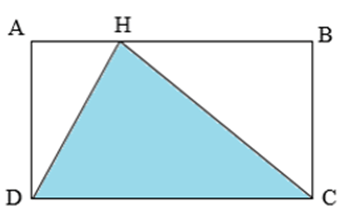 A. 2 lầnB. 20 lầnC. 200 lầnD. 400 lầnA. 7 cmB. 80 mmC. 9 dmD. 8 dmA.                 B.                  C.                                   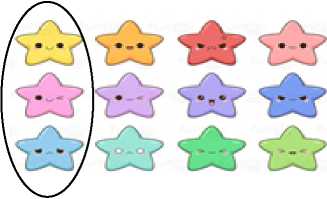 A. 28 dmB. 49 dmC. 14 dmD. 21 dm100 - 45............................................................................................................................465 + 327............................................................................................................................344 x 2............................................................................................................................886 : 4............................................................................................................................ 9 x 7 + 128  =   ....................................                     =   ....................................(92 + 8) : 5  =  ......................................                    =  .......................................720 ml + 190 ml                  1 l81 dm : 9               442 mm x 2 9 x 7 + 128  =   63 + 128  ( 0,25 điểm)                     =   191           ( 0,25 điểm)(92 + 8) : 5  =  100 : 5 ( 0,25 điểm)                    =  20         ( 0,25 điểm)720 ml + 190 ml                  1 l81 dm : 9               442 mm x 2Chu vi của hình chữ nhật MNPQ là: ( 32 + 18) x 2 = 100 (cm)Đáp số: 100 cm0,25 điểm0,5 điểm0,25 điểmCửa hàng của chú Sơn nhập về số ki-lô-gam táo là: 30 x 6 = 180 (kg)Cửa hàng của chú Sơn còn lại số ki-lô-gam táo là:180 - 90 = 90 (kg)Đáp số: 90 kg*** HS có thể làm cách khác mà đúng vẫn cho điểm.0,2 điểm0,25 điểm0,2 điểm0,25 điểm0,1 điểm   Vì số dư lớn nhất bao giờ cũng bé hơn số chia 1 đơn vị nên số chia của phép chia đó là: 7 + 1 = 8.    Mặt khác, thương bằng số chia nên thương cũng bằng 8.   Vậy số bị chia của phép chia đó là:                 (8 x 8) + 7 = 71                         Đáp số: Số chia : 8                                      Số bị chia : 71 *** HS có thể làm cách khác mà đúng vẫn cho điểm.0,1 điểm0,1 điểm0,2 điểm0,1 điểmTTChủ đềChủ đềMức 140%Mức 140%Mức  230%Mức  230%Mức 320%Mức 320%Mức 410%Mức 410%Cộng100%Cộng100%TTChủ đềChủ đềTNKQTLTNKQTLTNKQTLTNKQTLTNKQTL11. Số học – 50%Câu số1,2 6 7,8  23 11. Số học – 50%Số điểm 1,0 2,0 2,0 1,0 4,022. Đại lượng và đo đại lượng – 30%Câu số3,4 9  21 22. Đại lượng và đo đại lượng – 30%Số điểm 1,0 2,0 1,0 2,033. Yếu tố hình học – 20%Câu số 5 10 1 133. Yếu tố hình học – 20%Số điểm 1,0 1,0 1,01,0 TSTS điểmTS điểm 2,02,0  1,0 2,02,0 1,0 3,07,0 TSTS câu TS câu  3 12 2  11 10 10 